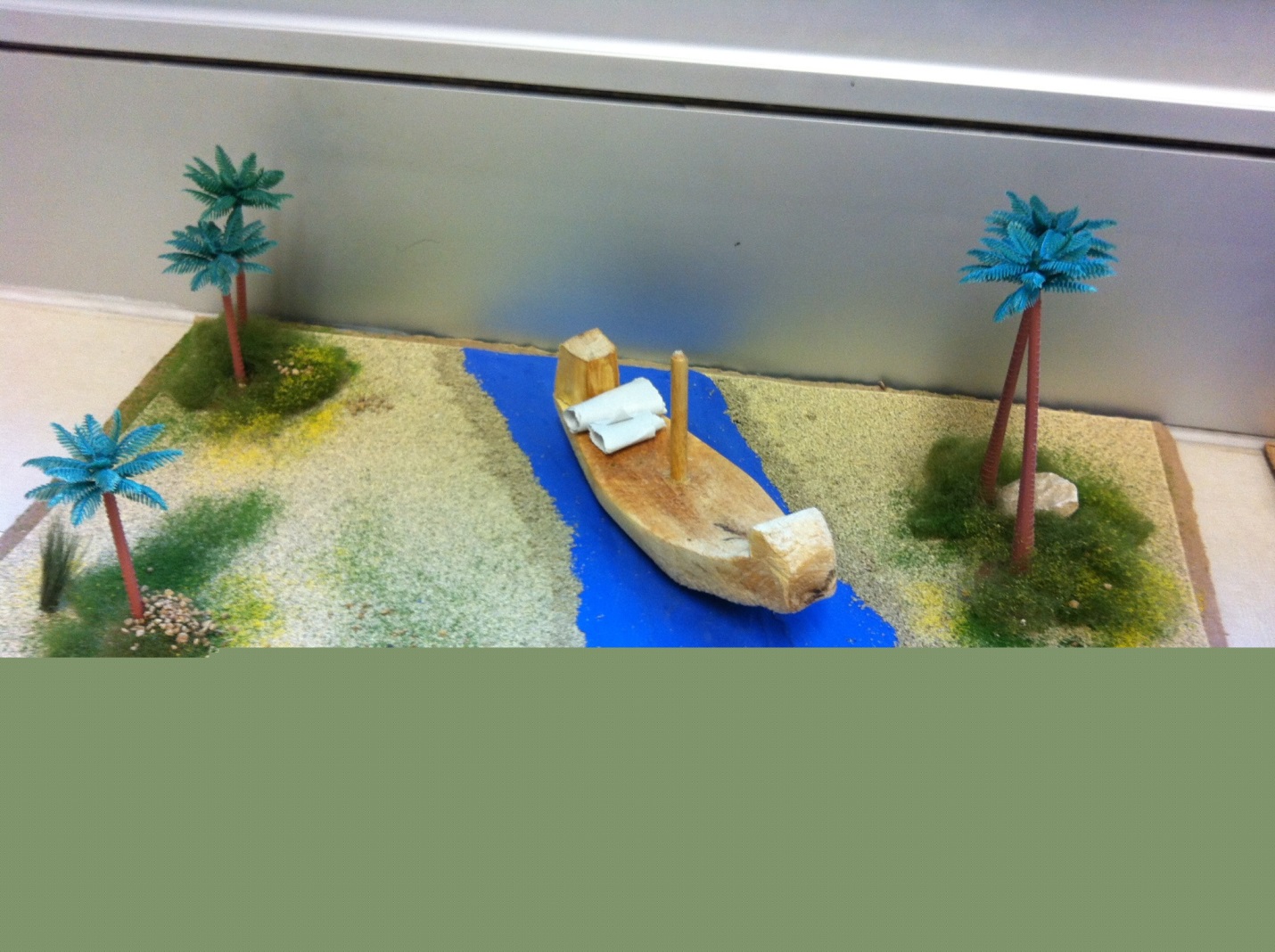 Cargo Boat for hauling goods up and down the Nile.  Boat was hand carved.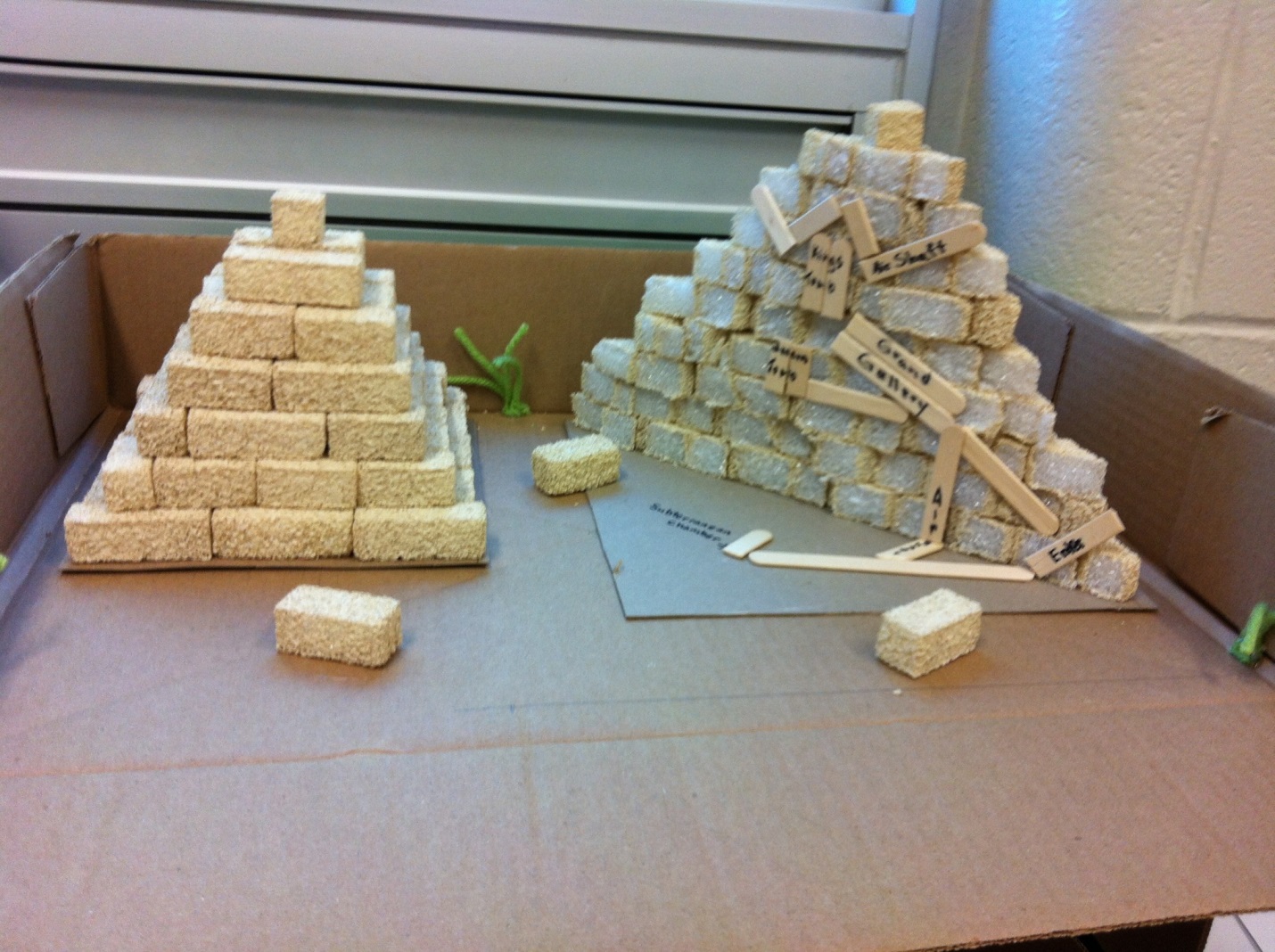 Pyramid cross section – Inside components labelled. 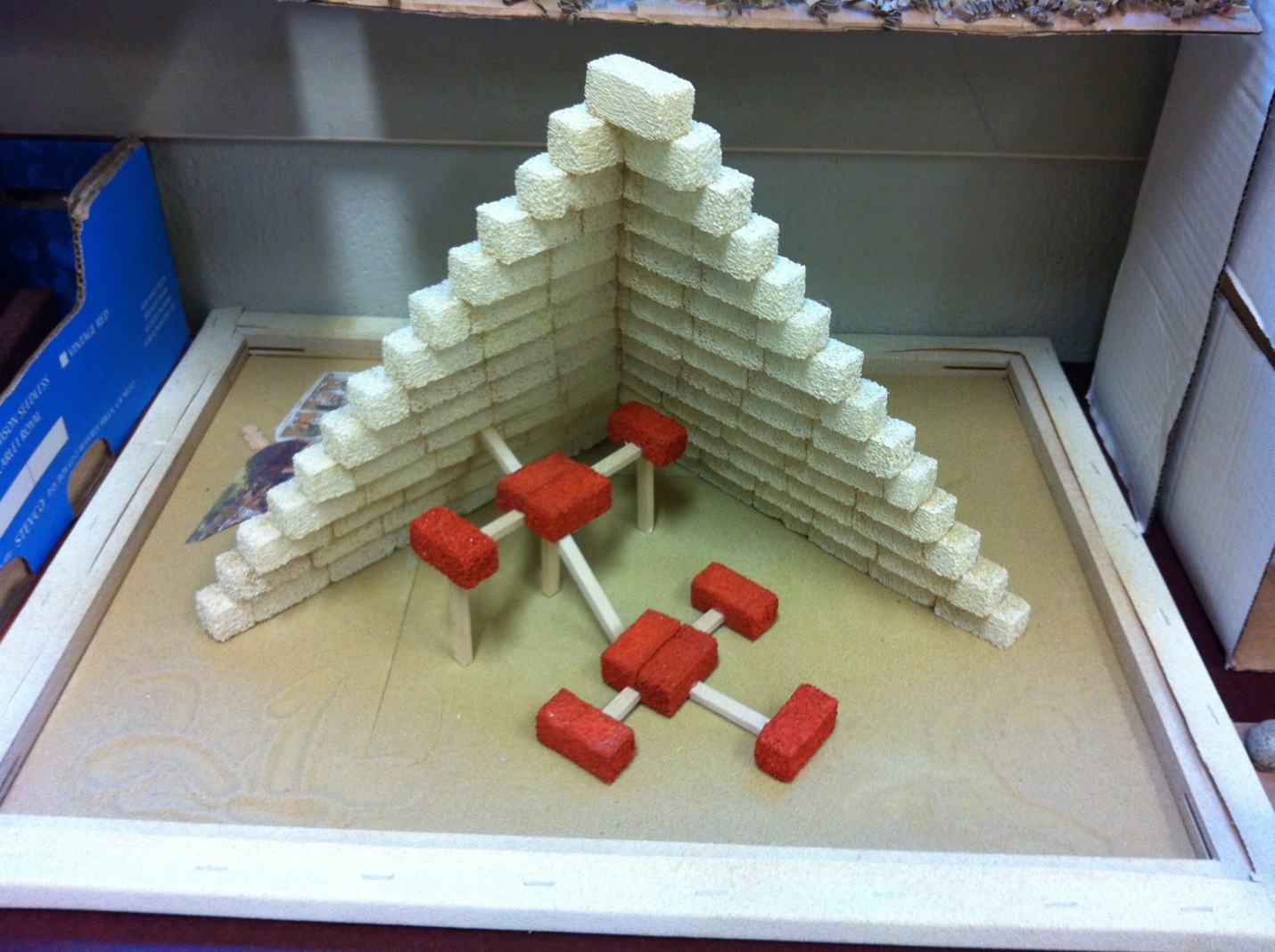 Pyramid cross section – various rooms, secret passages, and levels inside a pyramid.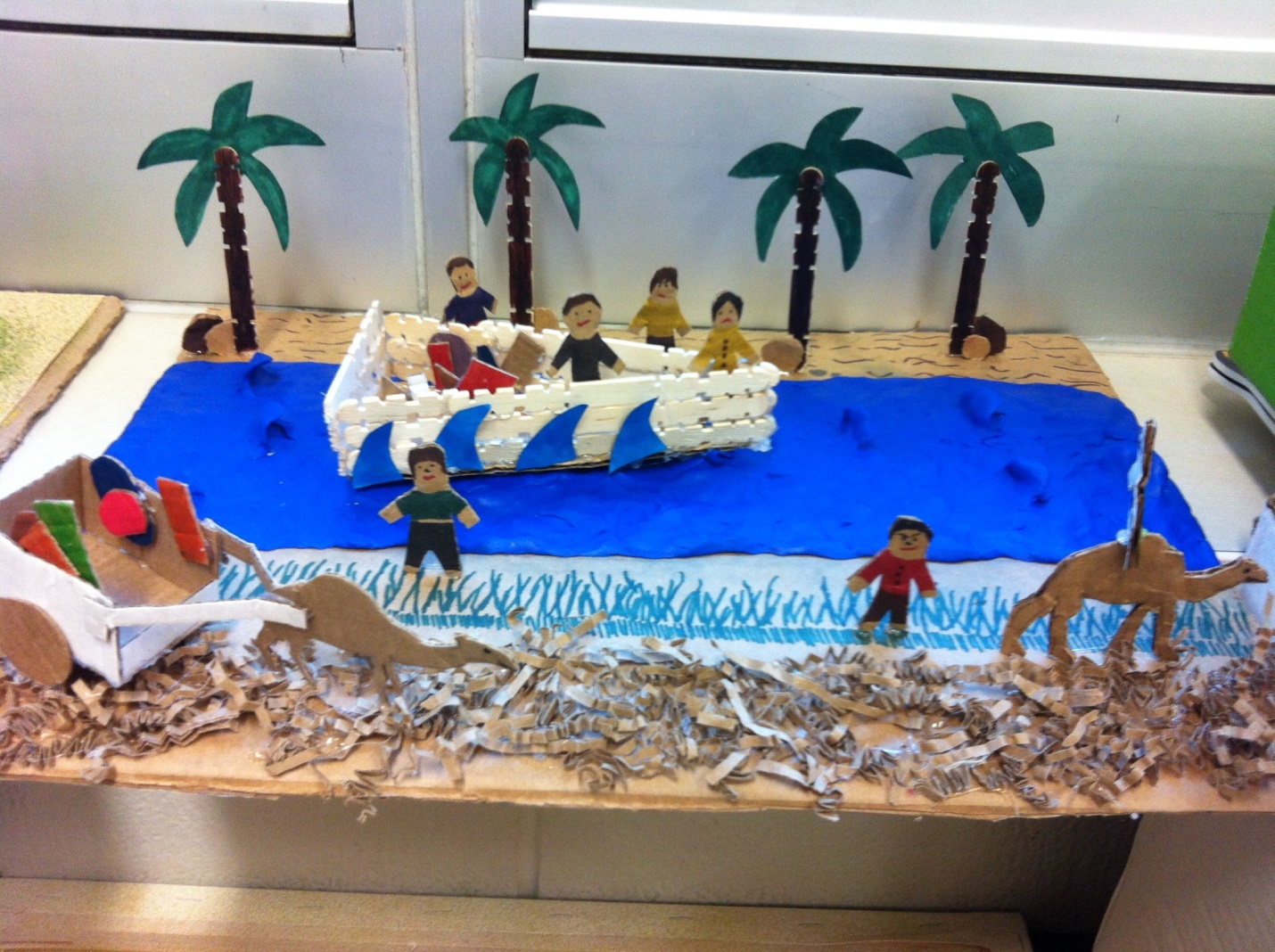 Transportation in Egypt in its various forms.  Cart, royalty, walking, boat.  Class-structure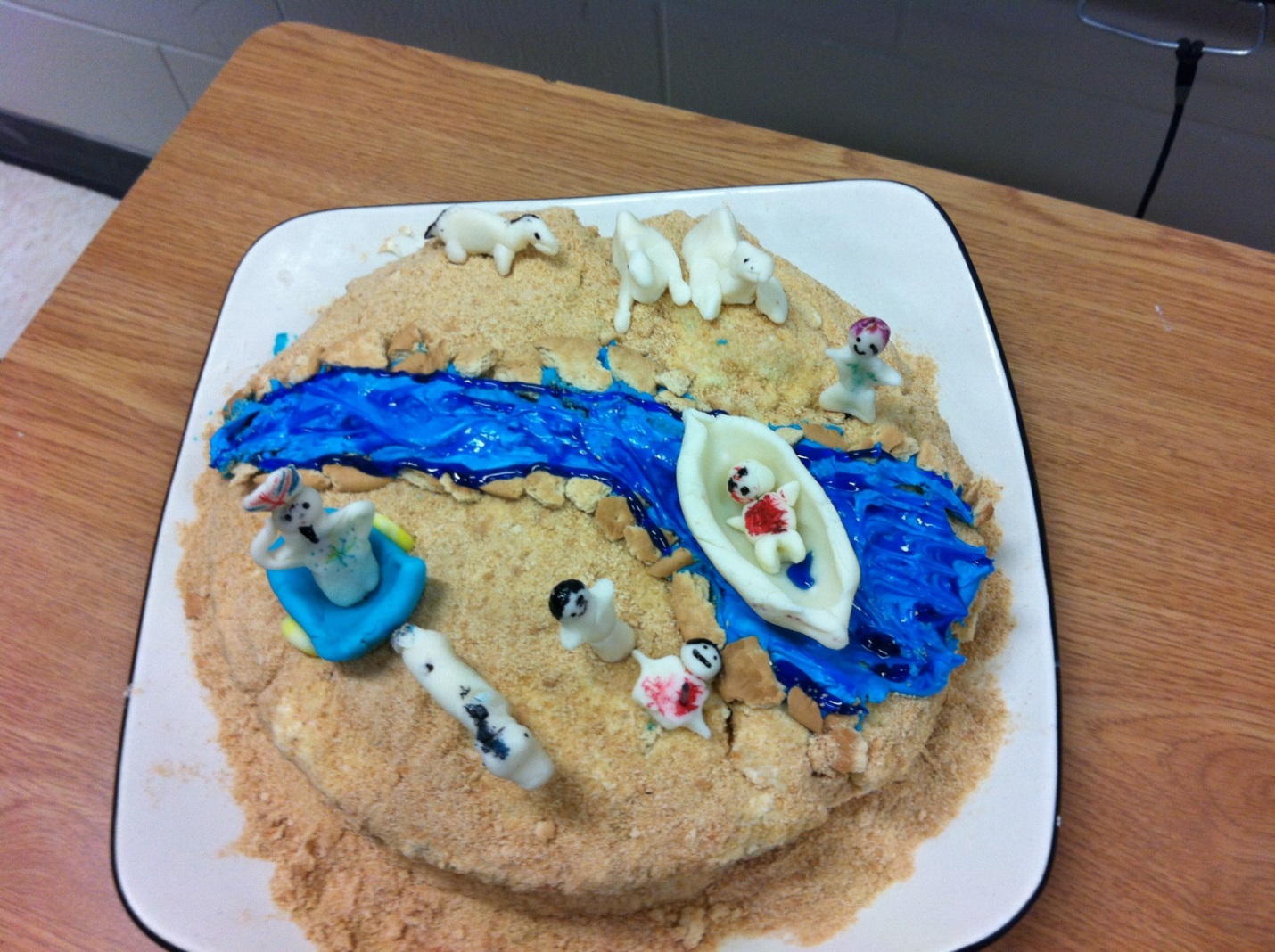 Transportation in Egypt – edible edition!  Made as a cake which we ate afterwards!